ÇANAKKALE ONSEKİZ MART ÜNİVERSİTESİ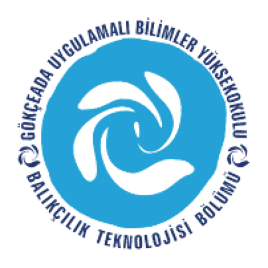 GÖKÇEADA UYGULAMALI BİLİMLER YÜKSEKOKULUBALIKÇILIK TEKNOLOJİSİ BÖLÜMÜ LİSANS PROGRAMI2018-2019 GÜZ DÖNEMİ  DÖRDÜNCÜ  SINIF  ARA SINAV PROGRAMI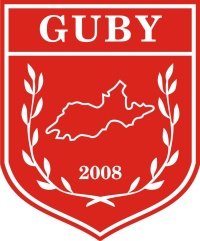 DERSTARİHSAATDERSLİKGÖZETMENBalık Davranışları(Dr. Öğr.Üyesi Aytaç ALTIN)12.11.1812:00Derslik 1Denizcilik İngilizcesi I(Doç.Dr. Hakan AYYILDIZ)12.11.1814:00Derslik 1Denizde Haberleşme(Öğr.Gör. Çetin KEDİOĞLU)13.11.1814:00Derslik 1Balıkçı Gemileri Donanımı(Öğr.Gör. Çetin KEDİOĞLU)13.11.1815:00Derslik 1Balıkçılık Yönetimi(Dr. Öğr.Üyesi Aytaç ALTIN)14.11.1811:00Derslik 1Kıyı Alanları Yönetimi(Dr. Öğr.Üyesi Aytaç ALTIN)14.11.1815:00Derslik 1Girişimcilik(Dr. Öğr.Üyesi Neşe AYDIN)15.11.1812:00Derslik 1Balıkçılık Tekn. Araştırmaları 1(Öğr. Gör. İdil ÖZ)15.11.1814:00Derslik 1Ekonomik Deniz Canlıları(Öğr. Gör M. İdil ÖZ)16.11.1812:00Derslik 1